FURKAN AİLEEvlerimizde Ramazan Ayı’nın Ruhunu Yaşıyoruz-YaşatıyoruzGenciyle yaşlısıyla, yediden yetmişe, heyecanla ve özlemle beklediğimiz her yıl “seneye Allah tekrarını nasip etsin” diye dua ettiğimiz, Allah’ın lütfu ile kardeşliğimizin arttığı, rahmetin sağanak sağanak yağdığı mübarek Ramazan Ayı geldi. İftar sofrasında, teravih namazında, gece teheccüdde dualarda bir araya gelip aynı duyguları paylaştığımız, her amelin karşılığının kat kat verildiği bağışlanma ayı... Böyle bir ayın yasaklarla geçecek olması tüm Müslümanları üzdü. Furkan Gönüllüleri ise bu yıl da Ramazan Ayı’nın ruhunu diri tutmak için tüm engel ve yasaklara rağmen “Evlerimizde Ramazan ruhunu yaşatmaya, kardeşlerimizle iftar yapmaya ve gelecek nesle Ramazan ruhunu miras bırakmaya gayret ediyoruz” diyerek aileleriyle beraber evlerinde Ramazan Ayı’nın ruhunu yaşıyor-yaşatıyor.İşte o karelerden bazıları: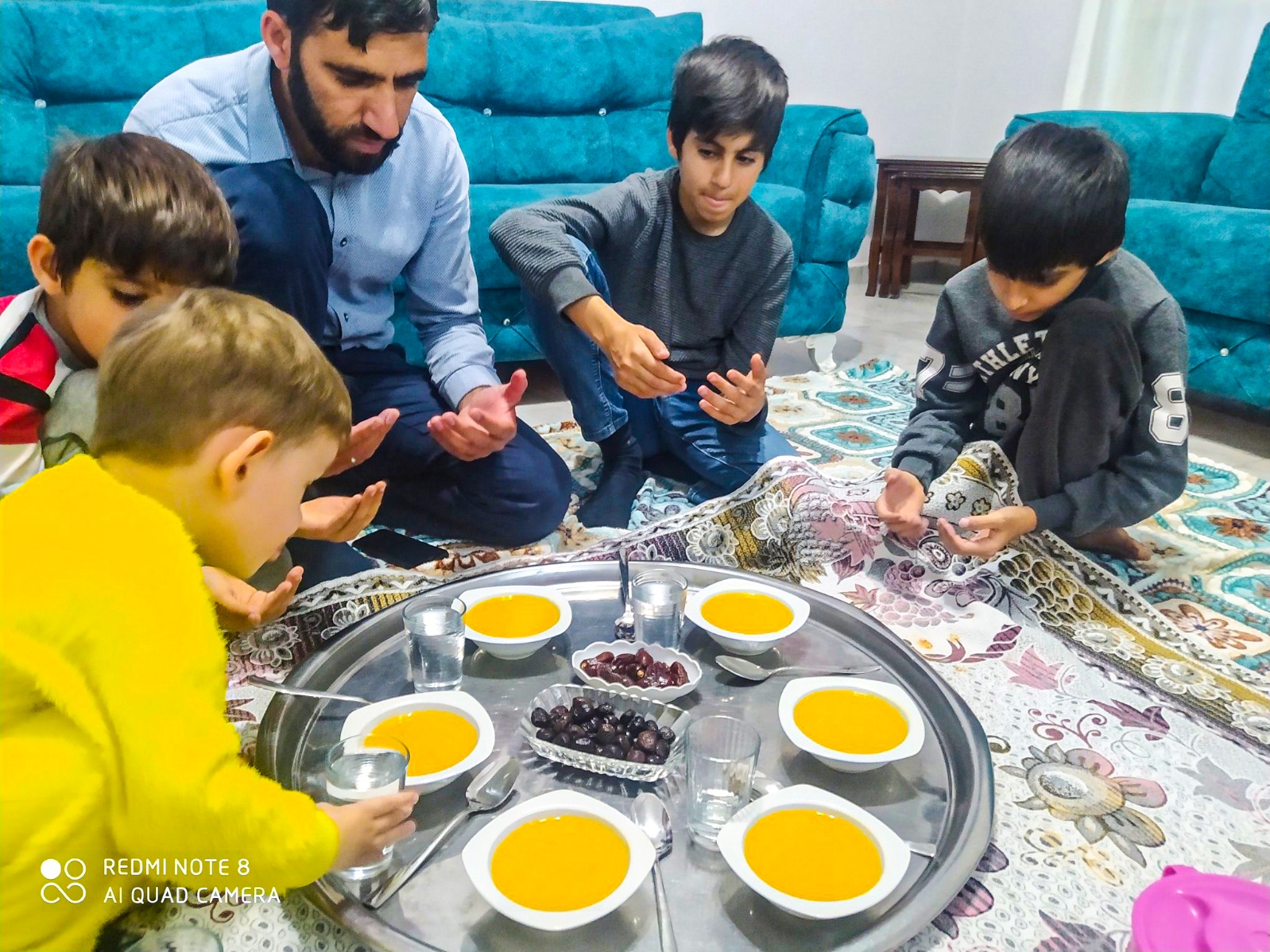 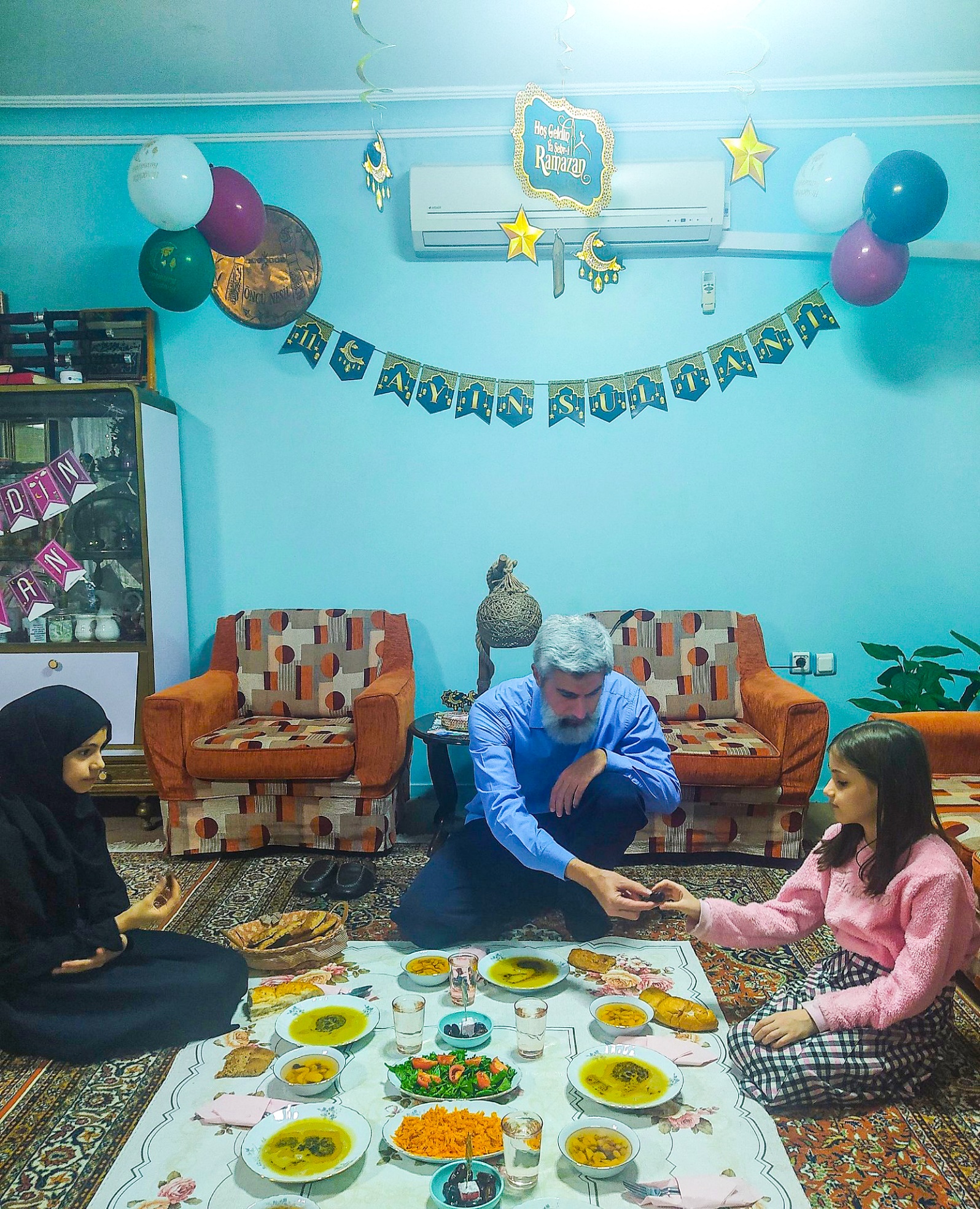 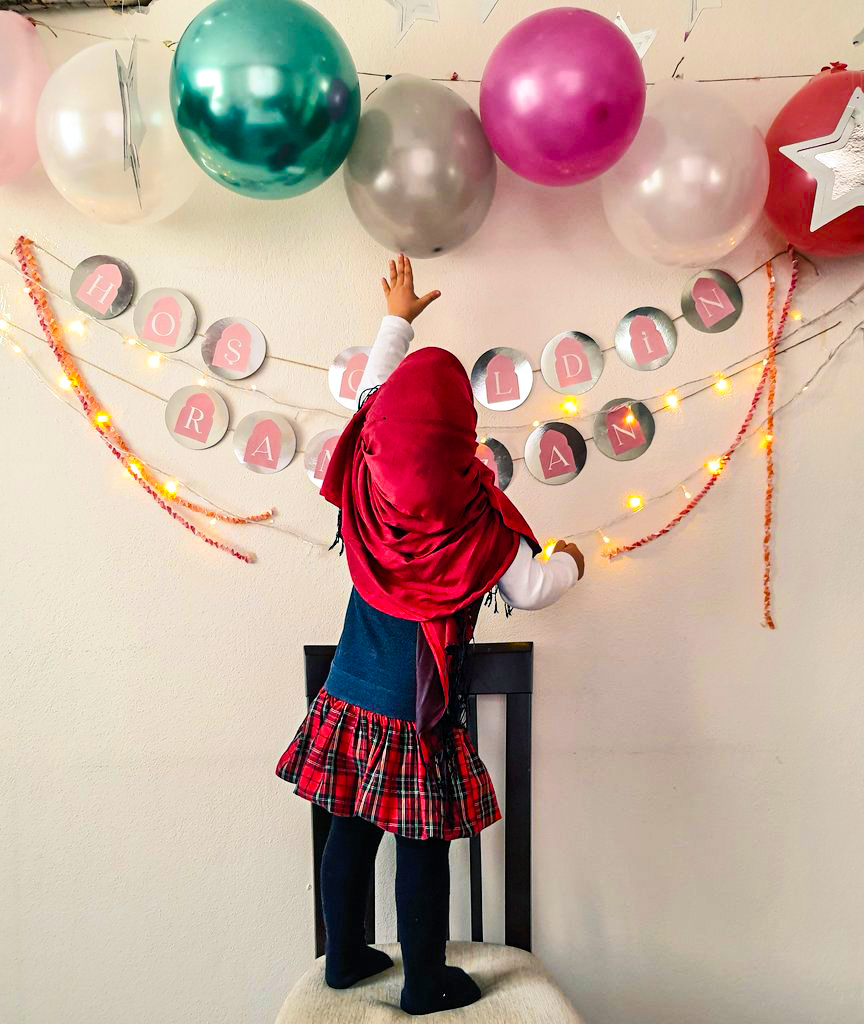 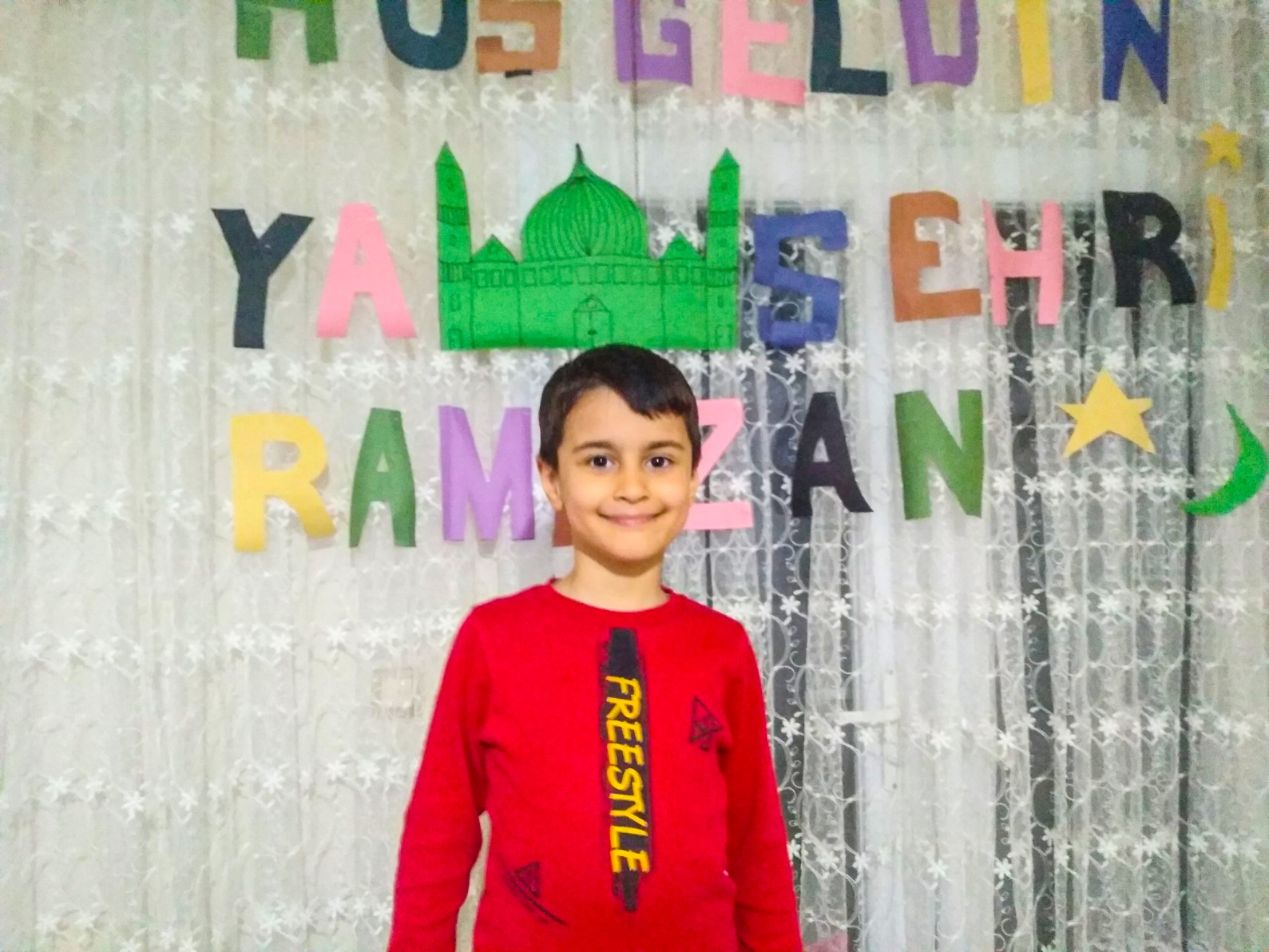 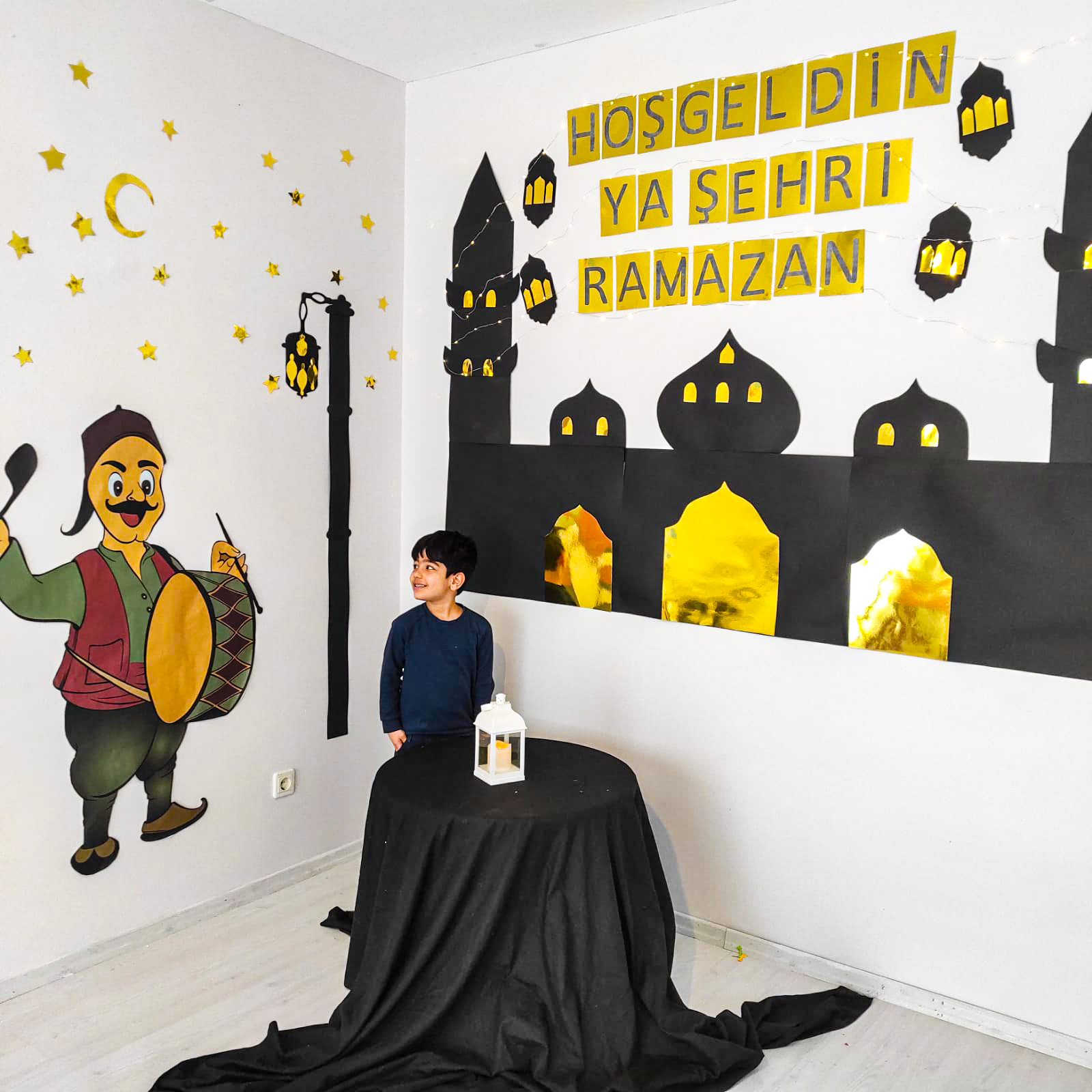 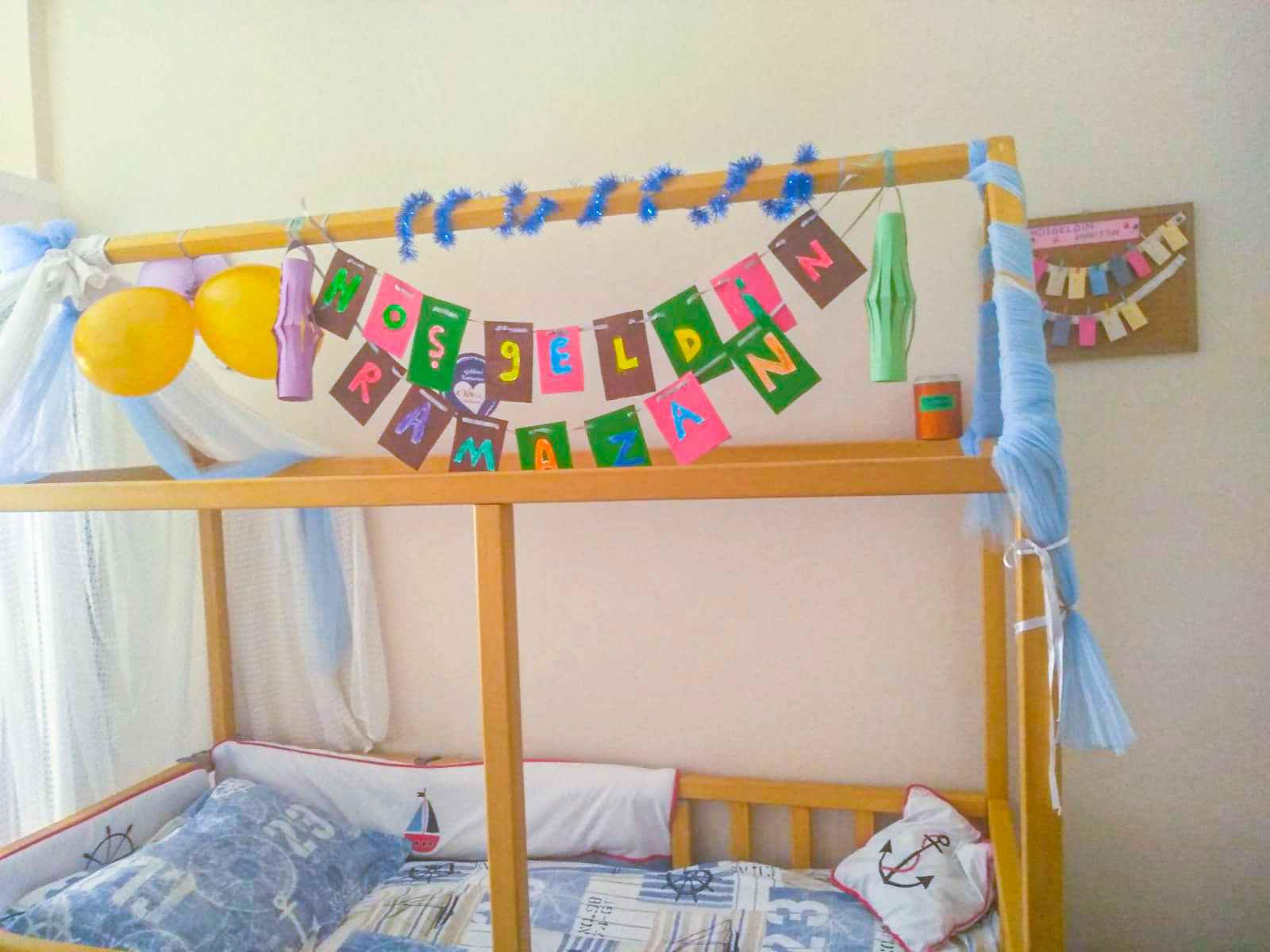 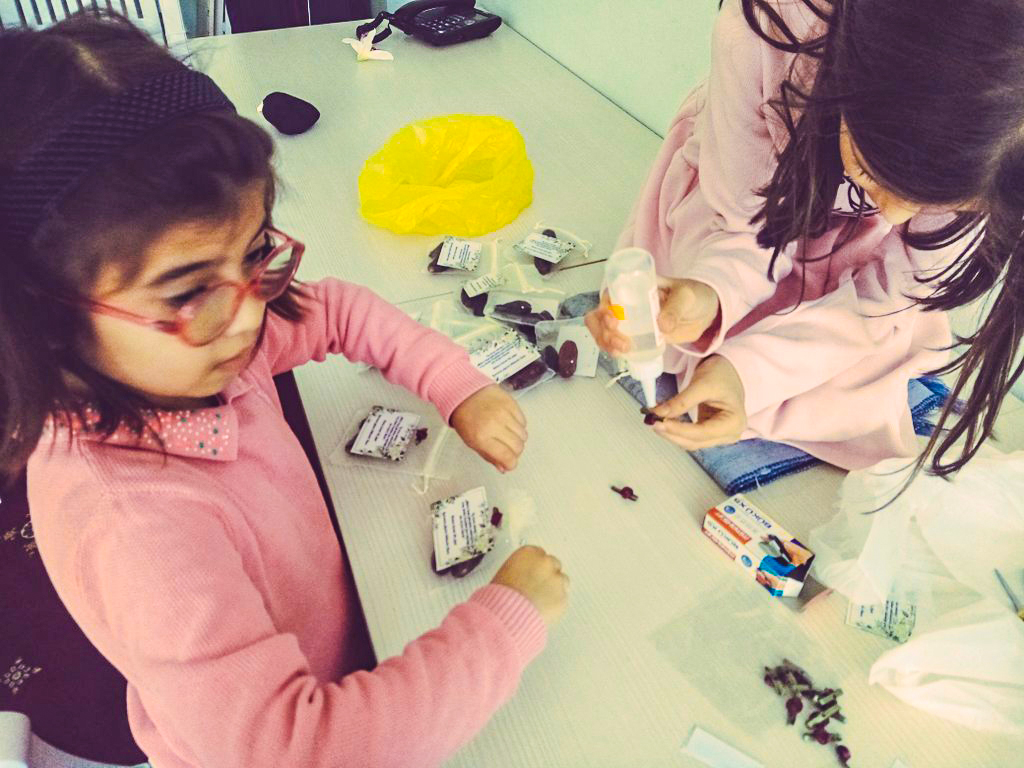 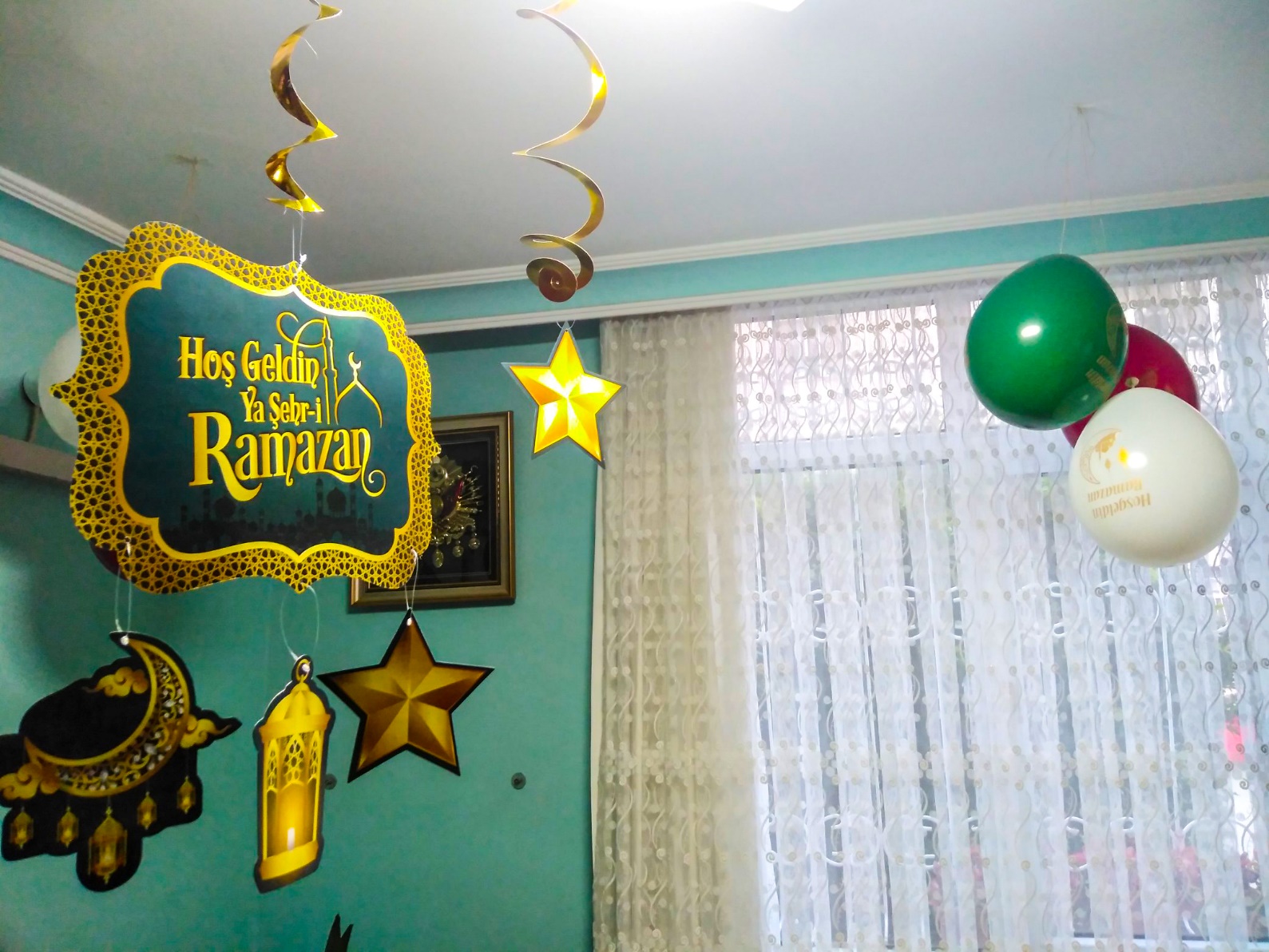 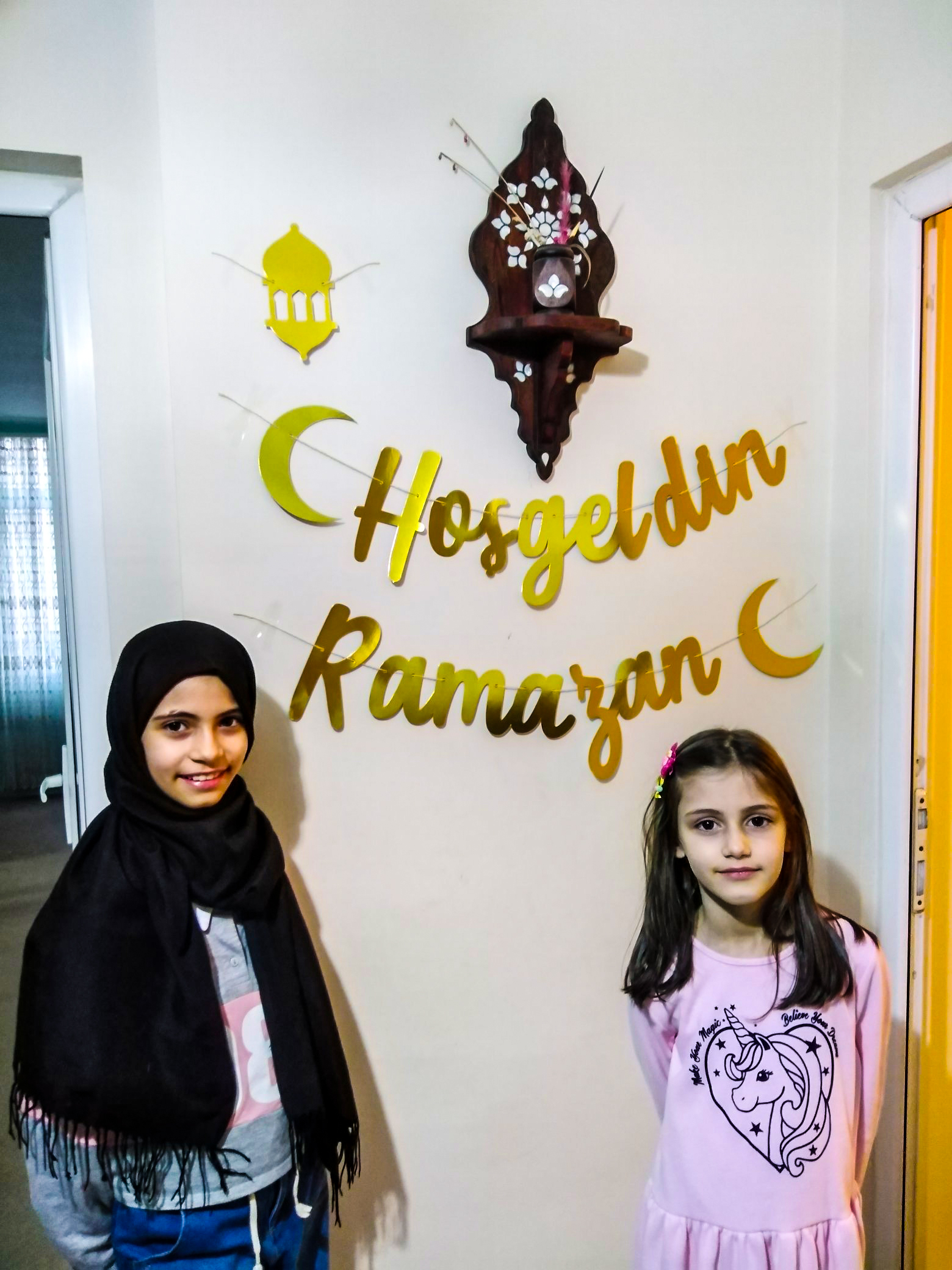 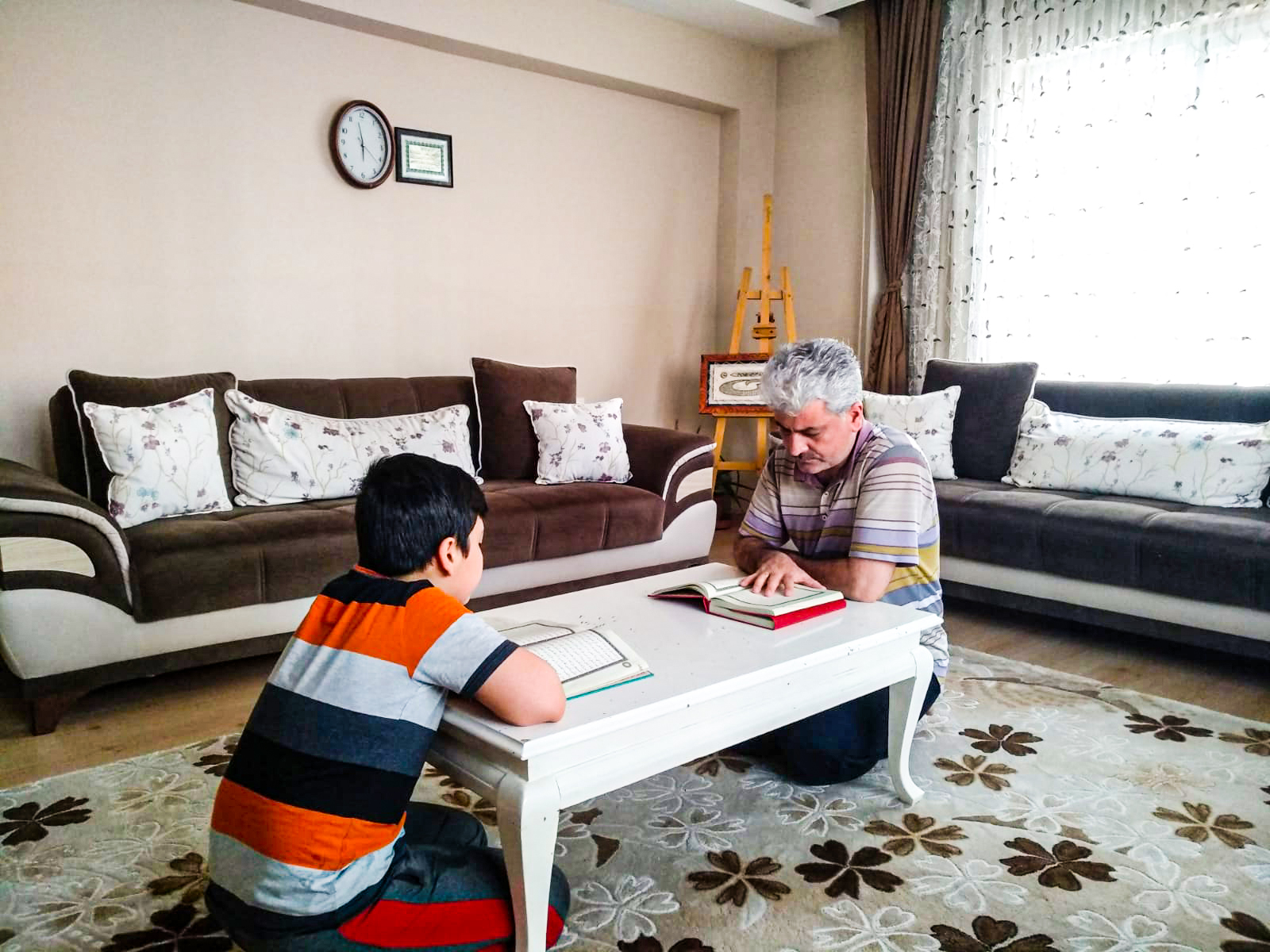 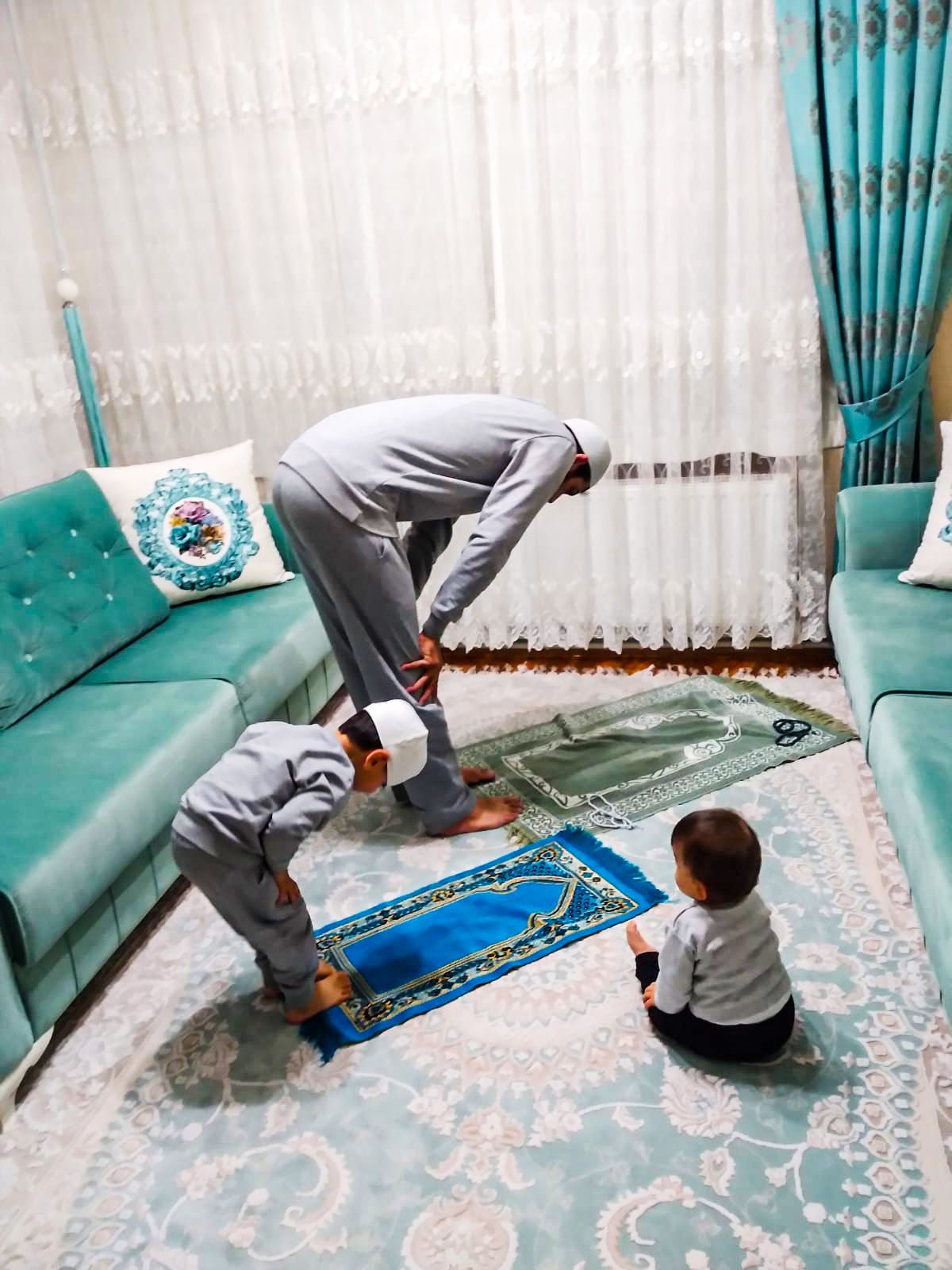 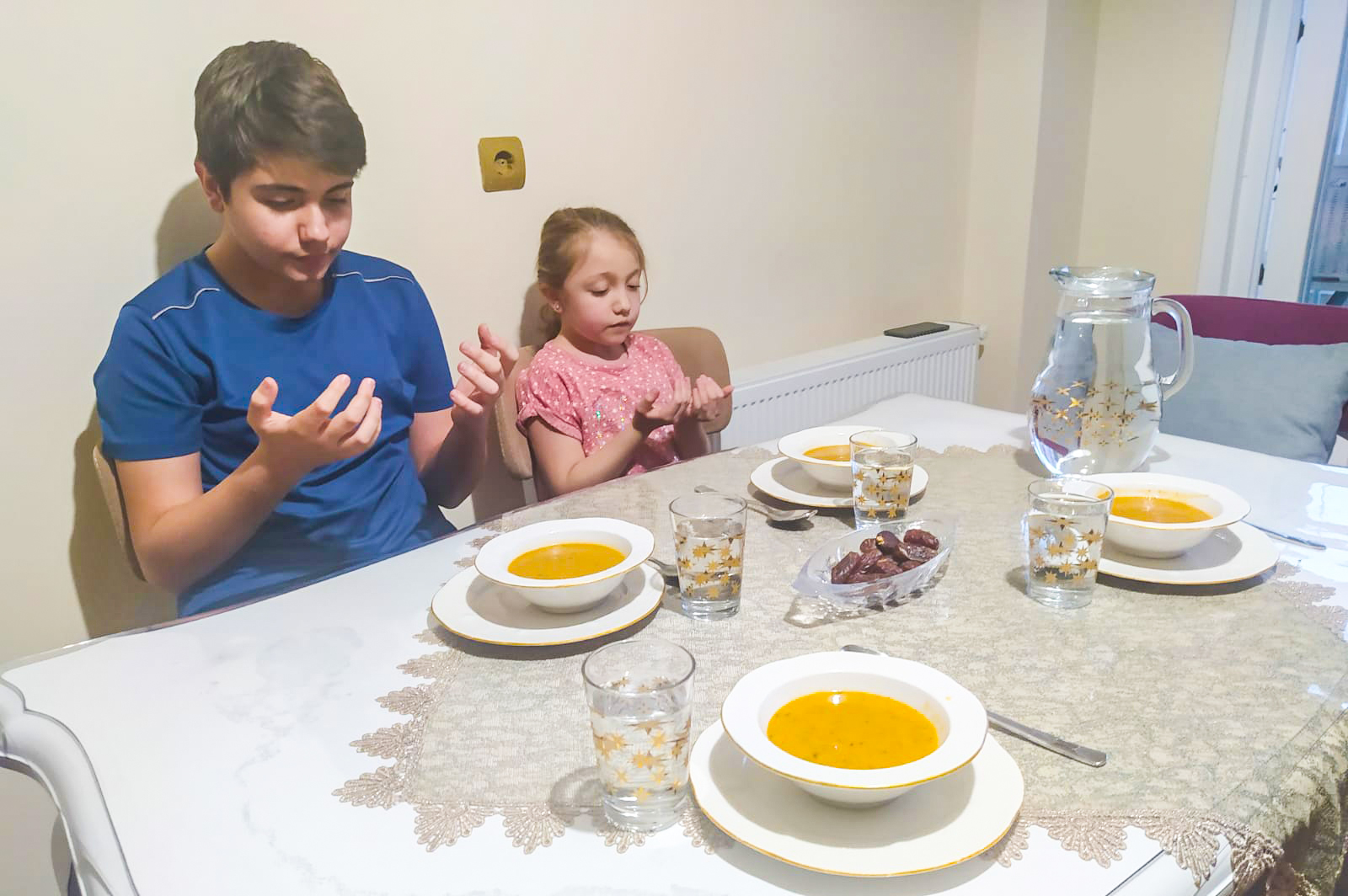 